                 Общеобразовательная автономная некоммерческая организация                                                                                               Школа "Ника"                                                              Конспект урока русского языка                                            в 4 классе на тему  :  « Cладкая орфография »Информационная карта урока в соответствии в ФГОСХод урока       Общеобразовательная автономная некоммерческая организация Школа "Ника"Русский язык                                                Сладкая орфография                                                                          Учитель начальных классов                                                                 Русанова Наталья Владимировна                                                   г. Москва 2023г.1ПедагогРусанова Наталья Владимировна2Автор учебника«Школа России» Канакина  В.П., Горецкий В.Г 4 класс3Класс4 Ж 4Тип урока Изучение нового знания5Цели урокаСодержательная цель: обучающиеся научатся «видеть» орфограммы в окружающей нас письменной речи (фантиках конфет), составлять упражнения на отработку орфографической зоркости, участвовать в презентации. Приобретут функциональные навыки исследования как универсального способа получения новых прочных знаний.Деятельностная цель: обогащение, уточнение и активизация словарного состава речи учащихся.6У.У.Д. Формируемые на уроке: Личностные:- выразить положительное отношение к процессу познания: проявлять внимание, удивление, желание больше узнать на уроке.Предметные: формировать умение самостоятельно выделять и формулировать познавательную цель всего урока и отдельного задания; поиск и выделение из источников необходимой информации.Метапредметные: формирование умения планировать, контролировать и оценивать учебные действия в соответствии с поставленной задачей и условиями её реализации, определять наиболее эффективные способы достижения результата.7Обоснование выбора содержания учебного материала, методов, форм работы на урокеОсновные дидактические   методы:словесный, наглядный, практический.Частные методы, формы и приемы: языковой разбор, работа в парах, самостоятельная работа, проекты.8Описание применяемых образовательных технологий, обоснование их использованияИнформационно-коммуникационные, технология развивающего обучения, личностно-ориентированного обучения.9Оборудование и технические средстваПрезентация Microsoft PowerPoint10Наглядные пособия Презентация Microsoft PowerPoint, выдержки из толкового словаря, проекты на печатной основе, конфеты в обёртках11Ключевые слова Орфограммы, поиск, анализ, сбор информации, сакулумистика , парафиновая бумага, в ридикюлях конфеты, орфографическая грамотность12Рабочие материалы для обучающихся Проекты на печатной основе, конфеты, фантикиЭтапы урокаСодержание этапа,деятельность учителяДеятельность обучающихся1 этап урока 1. Мотивационный этап.- Здравствуйте, ребята!-Какой любимый праздник был недавно?-А что дарят на этот праздник, какие подарки?Что больше всего любят дети из подарков?- Здравствуйте!Новый годКонфеты2. Этап актуализации знаний по предложенной теме.Цель: мотивирование учащихся к учебной деятельности посредством создания эмоциональной обстановки.- По статистике, в среднем человек съедает за жизнь 10 тысяч различных конфет и шоколадок. Согласно всё той же статистике, французы только во время Рождества съедают 36 000 шоколадных конфет. Съедая конфету, мы редко задумываемся об их названии и не предполагаем, что эти названия можно исследовать.-- Очень часто дети слышат от взрослых, что поедание сладкого – вредное занятие, что от этого разрушаются зубы, портится аппетит, нарушается обмен веществ, а уж фантики и обертки от кондитерских изделий – вообще бесполезный мусор!-Как вы считаете можно ли найти применение «бесполезному мусору» - оберткам от конфет?(Произношение и написание названия конфет очень часто различаются. В названиях конфет можно обнаружить орфограммы, изучаемые на уроках русского языка и это можно использовать для развития орфографической зоркости.)2 этап урокаСамоопределение к деятельностиЦель: постановка учебной проблемы, выделение и формулирование познавательной цели-Я предлагаю на сегодняшнем уроке использовать знания, полученные на уроках русского языка, применительно к названиям конфет и научиться находить орфограммы не только в тексте и учебнике, а ещё и в самых вкусных сладостях детей – конфетах .-Кто со мной?- Кто догадался какая тема урока?-Какую цель мы поставим?(научиться самостоятельно обнаруживать (т. е. видеть) изученные орфограммы, используя названия на обёртках от конфет)Мы тожеМы будем изучать фантики конфет3 этап урока Работа над проектом1.Работа по формулированию учебных задач урока.- Какие задачи поставим сегодня на уроке?1.Изучить обёртки конфет. Составить список изученных орфограмм.2. Сгруппировать названия на конфетных обёртках по изученным орфограммам.3.Создать проект групповой с орфограммами на обёртках конфет.Создание проблемного вопросаИстория конфет— Значит объектом изучения у нас будут конфеты.- А что такое конфеты?-Слово «конфета» переводится с латинского  как«приготовленное снадобье»Самые первые конфеты появились в Египте. Поскольку сахар в то время еще не был известен, вместо него употребляли финики и мед.А первые конфеты люди придумали ещё в Древнем Египте. Сладкие фрукты и мёд смешивали с орехами, травами и мукой. Греки и римляне брали ячменную патоку и добавляли в неё мёд, орехи и мак.Но раньше конфеты были без фантиков, пока не вмешался в историю Томас Эдисон.Парафиновую бумагу — ту, которая лежит в обертке российской шоколадной конфеты, между фантиком и фольгой — придумал великий изобретатель Томас Алва Эдисон в 1872 году. Тот самый, который изобрел фонограф, пишущую машинку, и усовершенствовал электрическую лампочку. А это его «несерьёзное изобретение» мало кто помнит, хотя вообще-то изобретал он парафиновую бумагу для телеграфа. Но получилось так, что ее стали использовать и кондитеры. Все остальные конфетные фантики — лишь усовершенствованные производные от этих изобретений.Сейчас у нас в школе месяц науки и ваши знания пополнись такой значимой фигурой как Томас Эдисон.На самых первых этикетках с декором обычно помимо фамилии производителя и названия изделия изображали фасад фабричного здания в обрамлении цветов, плодов и зеленых листьев. Манера заключать изображение в медальон была позаимствована у домашних альбомов, которые были тогда в большой моде. А любование фабричной архитектурой – дань моде на все промышленное. К концу XIX в. число кондитерских производств сильно возросло. торговая реклама стала играть заметную роль, поэтому в малых формах: промышленной графики появились имена выдающихся художников: Иван Билибин, Иван Ропет, Константин Сомов, братья Васнецовы, Сергей Ягужинский, Борис Зворыкин, Евгений Лансере. К сожалению, большинство их работ для оформления фантиков утеряны.Теперь мы много знаем и о конфетах и самих фантиках и знаем с кем имеем дело. Пора приступить к самой работе.4 этап урока  Работа в группах.Цель: создание проек та «Сладкая орфография »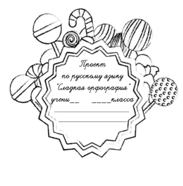      Физминутка - Любая работа требует усилий, а работать вместе это всегда интересно и результативнее.Поэтому мы с вами уже приняли решение работать в группах.-Поднимите руку командиры групп.-Давайте вспомним правила работы в группах.- Молодцы!- Сейчас мы немного отдохнём перед серьёзной работой .Тихо встали.Именительный подпрыгнул,         А Родительный летал.Дательный полез на горку,А Винительный устал.Наш Творительный поплавал,А Предложный убежал.Падежи нам все нужны.Работаем дружно – вы одна команда.Принимаем активное участие в работе своей группы.Не боимся высказывать своё мнение.Работаем тихо, не старайтесь всех перекричать. Уважайте мнение других членов группы.Думаем сами, а не рассчитываем на других.Дети поднимаются на физминутку Дети подпрыгиваютВзмах рукПоднимают руки и ногиПоказывают руками Бег на местеОбнимают себя рукамиЭтап реализации  проекта.Распределение заданий на каждого члена группы- У вас на столе лежат конфеты, все конфеты в фантиках.Вам необходимо найти названия конфет и найти орфограммы, которые вы изучали на уроках русского языка (они у вас выделены в проекте)- Давайте вспомним какие орфограммы вы знаете?- Но любая работа должна иметь результат, поэтому итогом работы вашей группы будет мини-проект, который полностью должен отразить цели и задачи урока.- Напомните мне их.-Приступаем к работе.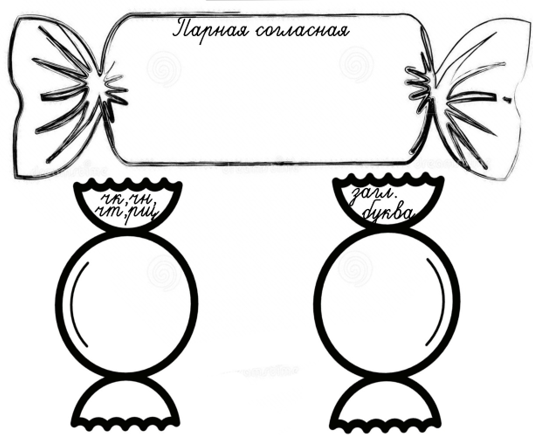 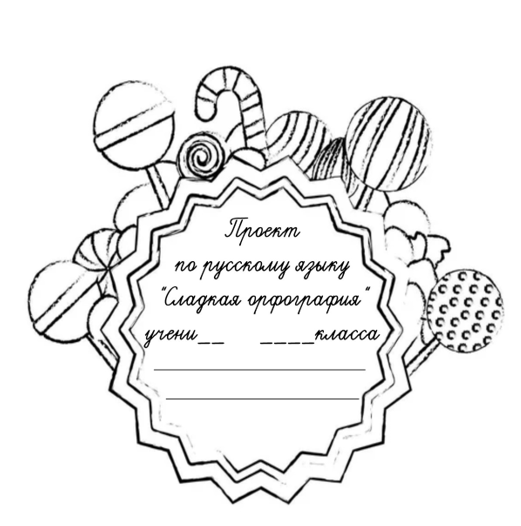 -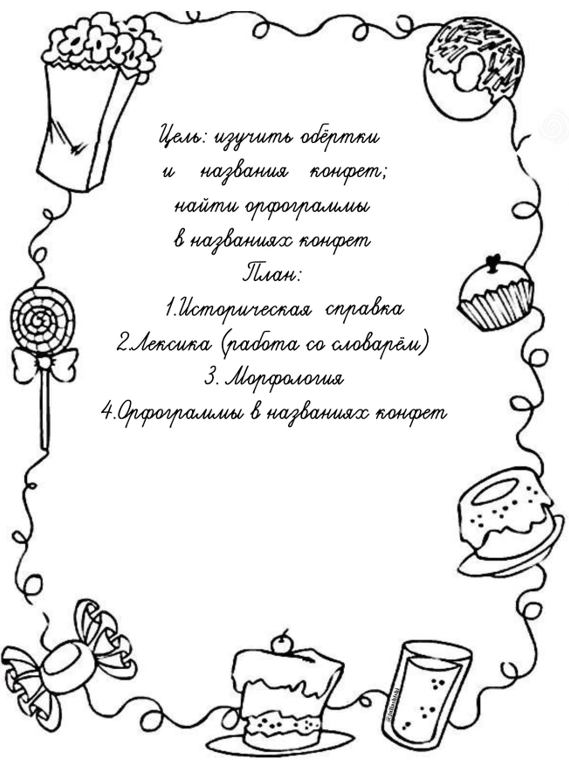 Ответы детейСамостоятельная работа групп.-У вас есть возможность сейчас работать дружным коллективом, проверьте наличие клея и ручки у всех членов команды.- Желаю удачи!ЗвонокЗащита проектов каждой группы .- Работа в группах подходит к концу, прошу каждую группу на защиту своего проекта.Защита проектовВыходят к доске командиры групп. Докладчик демонстрирует работу, доказывает, что работа  и цели урока выполнены.9. Этап рефлексии УД на уроке.- Вспомним, какова была наша цель?- Кто считает, что научился различать …- Закончите предложения…Сегодня на уроке я (мне):научился(лась) …было интересно …было трудно …больше всего понравилось …- Любая работа обязательно должна вознаградиться, поэтому дорогие ребята попробуйте свои орфограммы и на вкус дома с родителями, которые точно знают, что и в каком количестве можно съесть.- Приятного аппетита.- Орфограмм на свете много и мне хотелось бы, чтобы вы научились «видеть» их в окружающей нас письменной речи, так как основы грамотного письма берут свое начало от умения замечать орфограммы, «видеть» их в окружающей нас письменной речи. (Это орфографическая зоркость.)А так как вы все любите конфеты, так почему бы нам не совместить приятное с полезным: развивать орфографическую зоркость, изучая орфограммы русского языка по фантикам от конфет.- Подводят итоги урока.10. Д/зНайти орфограммы на трёх фантиках, найти способ проверки их, дополнить свой проект. - Записывают д/з в дневник.